Сбытовые надбавки гарантирующего поставщика электрической энергии на территории Кировской области на 2016 годДПi.k_-_доходность продаж, определяемая в соответствии с Методическими указаниями по расчету сбытовых надбавок гарантирующих поставщиков и размера доходности продаж гарантирующих поставщиков, утвержденными приказом ФСТ России от 30.10.2012 № 703-э (зарегистрировано в Минюсте России 29.11.2012, регистрационный № 25975), и указанная в отношении i-ых подгрупп группы "прочие потребители" k-го ГП в таблице: Примечание: * - распределение потребителей группы «прочие потребители» по подгруппам осуществляется исходя из максимальной мощности энергопринимающих устройств, принадлежащих на праве собственности или ином законном основании потребителю и находящихся в единых границах балансовой принадлежности при условии обеспечения электрических связей между указанными энергопринимающими устройствами потребителя через принадлежащие потребителю объекты электросетевого хозяйства. ** - сбытовые надбавки для группы «прочие потребители» устанавливаются в виде формулы как процент от цены на электрическую энергию и (или) мощность (Цэ(м)j). Указанный выше процент принимается равным произведению доходности продаж подгруппы группы «прочие потребители» и коэффициента, отражающего влияние региональных параметров деятельности Гарантирующего поставщика (ГП) на величину сбытовой надбавки в отношении группы «прочие потребители».ГП рассчитывает величину сбытовой надбавки по установленной формуле по окончании расчетного периода и включает ее в предельные уровни нерегулируемых цен в порядке, установленном Правилами определения и применения ГП нерегулируемых цен на электрическую энергию (мощность), утвержденными постановлением Правительства Российской Федерации от 29.12.2011 №1179При этом Цэ(м)j:а) для первой ценовой категории - средневзвешенная нерегулируемая цена на электрическую энергию (мощность);б) для второй ценовой категории - дифференцированная по зонам суток расчетного периода средневзвешенная нерегулируемая цена на электрическую энергию (мощность) на оптовом рынке;в) для третьей и четвертой ценовых категорий:дифференцированная по часам расчетного периода нерегулируемая цена на электрическую энергию на оптовом рынке, определяемая по результатам конкурентных отборов на сутки вперед и для балансирования системы;средневзвешенная нерегулируемая цена на мощность на оптовом рынке;г) для пятой и шестой ценовых категорий:дифференцированная по часам расчетного периода нерегулируемая цена на электрическую энергию на оптовом рынке, определяемая по результатам конкурентного отбора ценовых заявок на сутки вперед;дифференцированная по часам расчетного периода нерегулируемая цена на электрическую энергию на оптовом рынке, определяемая по результатам конкурентного отбора заявок для балансирования системы в отношении объема превышения фактического потребления над плановым;дифференцированная по часам расчетного периода нерегулируемая цена на электрическую энергию на оптовом рынке, определяемая по результатам конкурентного отбора заявок для балансирования системы в отношении объема превышения планового потребления над фактическим;приходящаяся на единицу электрической энергии величина разницы предварительных требований и обязательств, рассчитанных на оптовом рынке по результатам конкурентного отбора ценовых заявок на сутки вперед;приходящаяся на единицу электрической энергии величина разницы предварительных требований и обязательств, рассчитанных на оптовом рынке по результатам конкурентного отбора заявок для балансирования системы;средневзвешенная нерегулируемая цена на мощность на оптовом рынке.___1_Данные значения указываются в формуле.Решение 51/3-ээ-2016 от 29.12.2015. О сбытовых надбавках гарантирующего поставщика ООО «РУСЭНЕРГОСБЫТ»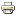 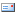 РЕГИОНАЛЬНАЯ СЛУЖБА ПО ТАРИФАМ
КИРОВСКОЙ ОБЛАСТИ
РЕШЕНИЕ ПРАВЛЕНИЯ№ 51/3-ээ-2016 от 29.12.2015В соответствии с Федеральным законом от 26.03.2003 № 35-ФЗ «Об электроэнергетике», постановлениями Правительства Российской Федерации от 29.12.2011 № 1178 «О ценообразовании в области регулируемых цен (тарифов) в электроэнергетике» и «Методическими указаниями по расчету сбытовых надбавок гарантирующих поставщиков и размера доходности продаж гарантирующих поставщиков», утвержденными приказом ФСТ России от 30.10.2012 № 703-э и Положением о региональной службе по тарифам Кировской области, утвержденным постановлением Правительства Кировской области от 01.09.2008 № 144/365, правление региональной службы по тарифам Кировской области РЕШИЛО: 

Установить сбытовые надбавки для гарантирующего поставщика общества с ограниченной ответственностью «РУСЭНЕРГОСБЫТ» на территории Кировской области на 2016 год согласно приложению. 

Налог на добавленную стоимость взимается сверх указанных величин сбытовых надбавок. Руководитель службы Н.В.БеляеваДата публикации 30.12.201Приложениек решению правленияРСТ Кировской областиот 29.12.2015 № 51/3-ээ-2016№п/пНаименованиегарантирующегопоставщика в субъектеРоссийской ФедерацииСбытовая надбавкаСбытовая надбавка№п/пНаименованиегарантирующегопоставщика в субъектеРоссийской Федерациитарифная группа потребителей «население» иприравненные к нему категории потребителейтарифная группа потребителей «население» иприравненные к нему категории потребителей№п/пНаименованиегарантирующегопоставщика в субъектеРоссийской Федерациируб./кВт·чруб./кВт·ч№п/пНаименованиегарантирующегопоставщика в субъектеРоссийской Федерации1 полугодие2 полугодие12341.общество с ограниченной ответственностью «РУСЭНЕРГОСБЫТ»0,077060,08203№п/пНаименованиегарантирующегопоставщика в субъектеРоссийской ФедерацииСбытовая надбавкаСбытовая надбавка№п/пНаименованиегарантирующегопоставщика в субъектеРоссийской ФедерацииТарифная группа потребителей «сетевые организации, покупающие электрическую энергию для компенсации потерь электрической энергии»Тарифная группа потребителей «сетевые организации, покупающие электрическую энергию для компенсации потерь электрической энергии»№п/пНаименованиегарантирующегопоставщика в субъектеРоссийской Федерациируб./кВт·чруб./кВт·ч№п/пНаименованиегарантирующегопоставщика в субъектеРоссийской Федерации1 полугодие2 полугодие12341.общество с ограниченной ответственностью «РУСЭНЕРГОСБЫТ»0,085690,08425№п/пНаименованиегарантирующегопоставщика в субъектеРоссийской ФедерацииСбытовая надбавкаСбытовая надбавка№п/пНаименованиегарантирующегопоставщика в субъектеРоссийской ФедерацииТарифная группа «прочие потребители»*Тарифная группа «прочие потребители»*№п/пНаименованиегарантирующегопоставщика в субъектеРоссийской ФедерацииВ виде формулы на розничном рынке на территориях, объединенных в ценовые зоны оптового рынка**В виде формулы на розничном рынке на территориях, объединенных в ценовые зоны оптового рынка**№п/пНаименованиегарантирующегопоставщика в субъектеРоссийской Федерации1 полугодие2 полугодие12341.общество с ограниченной ответственностью «РУСЭНЕРГОСБЫТ»СНдо 150 кВт=14,47%*0,90*Цэ(м)jСНдо 150 кВт=14,72%*0,83*Цэ(м)j1.общество с ограниченной ответственностью «РУСЭНЕРГОСБЫТ»СНот 150 до 670 кВт=13,30%*0,90*Цэ(м)jСНот 150 до 670 кВт=13,53%*0,83*Цэ(м)j1.общество с ограниченной ответственностью «РУСЭНЕРГОСБЫТ»СНот 670 кВт до 10МВт=9,06%*0,90*Цэ(м)jСНот 670 кВт до 10МВт=9,22%*0,83*Цэ(м)j1.общество с ограниченной ответственностью «РУСЭНЕРГОСБЫТ»СНне менее 10МВт=5,26%*0,90*Цэ(м)jСНне менее 10МВт=5,35%*0,83*Цэ(м)j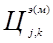 № п/пНаименование организации
в субъекте 
Российской ФедерацииДоходность продаж для группы "прочие потребители", (ДП)1Доходность продаж для группы "прочие потребители", (ДП)1Доходность продаж для группы "прочие потребители", (ДП)1Доходность продаж для группы "прочие потребители", (ДП)1Доходность продаж для группы "прочие потребители", (ДП)1Доходность продаж для группы "прочие потребители", (ДП)1Доходность продаж для группы "прочие потребители", (ДП)1Доходность продаж для группы "прочие потребители", (ДП)1№ п/пНаименование организации
в субъекте 
Российской Федерацииподгруппы потребителей с максимальной мощностью энергопринимающих устройствподгруппы потребителей с максимальной мощностью энергопринимающих устройствподгруппы потребителей с максимальной мощностью энергопринимающих устройствподгруппы потребителей с максимальной мощностью энергопринимающих устройствподгруппы потребителей с максимальной мощностью энергопринимающих устройствподгруппы потребителей с максимальной мощностью энергопринимающих устройствподгруппы потребителей с максимальной мощностью энергопринимающих устройствподгруппы потребителей с максимальной мощностью энергопринимающих устройств№ п/пНаименование организации
в субъекте 
Российской Федерациименее 150 кВтменее 150 кВтот 150 до 670 кВтот 150 до 670 кВтот 670 кВт до 
10 МВтот 670 кВт до 
10 МВтне менее 10 МВтне менее 10 МВт№ п/пНаименование организации
в субъекте 
Российской Федерациипроцентыпроцентыпроцентыпроцентыпроцентыпроцентыпроцентыпроценты№ п/пНаименование организации
в субъекте 
Российской Федерации1 полу-годие2 полу-годие1 полу-годие2 полу-годие1 полу-годие2 полу-годие1 полу-годие2 полу-годие123456789101.общество с ограниченной ответственностью «РУСЭНЕРГОСБЫТ»14,4714,7213,3013,539,069,225,265,35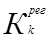 № п/пНаименование организации
в субъекте Российской Федерации Коэффициент параметров деятельности гарантирующего поставщика, (Крег)1Коэффициент параметров деятельности гарантирующего поставщика, (Крег)1№ п/пНаименование организации
в субъекте Российской Федерации 1 полугодие2 полугодие12341.общество с ограниченной ответственностью «РУСЭНЕРГОСБЫТ»0,900,83